※注文、取り寄せの場合は必須項目※注文、取り寄せの場合は必須項目FAXFAX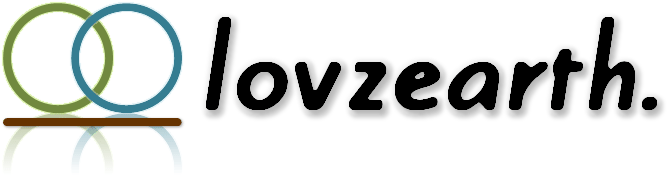 ラブジアース　行送付先:ラブジアース発信元:FAX 番号:０４２－３１９－００４０送付枚数:電話番号:０４２－３１９－００４０日付:注文在庫問い合わせ取り寄せ質問その他※いずれかの項目にチェック（V）して下さい。※いずれかの項目にチェック（V）して下さい。※いずれかの項目にチェック（V）して下さい。※いずれかの項目にチェック（V）して下さい。※いずれかの項目にチェック（V）して下さい。※いずれかの項目にチェック（V）して下さい。※いずれかの項目にチェック（V）して下さい。※いずれかの項目にチェック（V）して下さい。※いずれかの項目にチェック（V）して下さい。※いずれかの項目にチェック（V）して下さい。連絡事項:連絡事項:連絡事項:連絡事項:連絡事項:連絡事項:連絡事項:連絡事項:連絡事項:連絡事項:注文・取寄せ商品名(※)数量(※)定価備考質問内容・在庫問い合わせ内容ご注文者情報※ご注文者情報※ご注文者情報※ご注文者情報※お名前郵便番号お名前（かな）ご住所お届け希望日お電話番号お届け希望時間※いずれかを○指定なし、午前中、12-14時、14-16時、16-18時、18-20時、19-21時指定なし、午前中、12-14時、14-16時、16-18時、18-20時、19-21時指定なし、午前中、12-14時、14-16時、16-18時、18-20時、19-21時